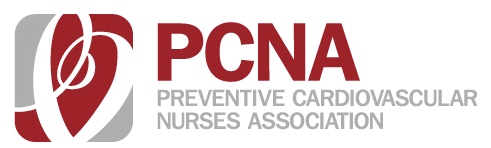 2020 CE Program Outline TemplateChapter Name:Program Title:Date:Location: Time:		 Speaker:  Basis For Need:  Program Agenda:Contact Hours Appropriate: Target Audience: Nurse Practitioner on Planning Committee: 
(If you do not have a NP on your planning committee, leave blank)CE Program Outline ExampleChapter Name: Madison Chapter
Program Title: Women and Heart Disease
Date: October 15, 20019Location: Restaurant on MainTime: 7:00 to 8:00 P.M.  Speaker:  Jessica SmithTopic:  Stress testing	Basis For Need:  Stress testing is commonly performed for patients with suspected or previously diagnosed cardiovascular disease. Ordering the appropriate test for the correct indication yields the most useful results. Patients rely on knowledgeable HCPs to provide education, assessment and care before, during, and after completion of the test. Program Agenda: Contact Hours Appropriate: 1 contact hourTarget Audience: RNs, NPs, PAs, exercise physiologists, and any HCP involved in the care of patients with diagnosed or suspected CV diseaseNurse Practitioner on Planning Committee: Jessica SmithNeed guidance on writing CE objectives?Be sure to check out the online Chapter Manual: https://pcna.net/chapters/start-a-chapter/chapter-manual/submitting-original-ce-content/ 1. Submitting Original CE ContentThank you for your commitment to ensuring that PCNA develops high-quality continuing education programs.  Please reference the guidelines below when working with staff, committees, authors, and faculty in program development. Objectives and Content SummariesAll objectives are written in a manner in which, when evaluated by participants for having been achieved, may be measured for effectiveness. Effective verbs to use in writing measurable educational objectives include: Cite, Define, Identify, List, Apply, Implement, Develop, Integrate, Summarize, Compare, Contrast, Categorize, Describe, Classify, Explain, Calculate, Perform, Outline, Distinguish, DemonstrateAll objectives and content summaries are free of commercial biasAll objectives and content summaries demonstrate that this activity will exceed the learner’s basic nursing education2. Necessary Documentation for PCNA CE ProvidershipSpeaker PaperworkSpeaker Bio Speaker Disclosure CE Program Outline Form Chapter Leader PaperworkCE Planning Disclosure Form Application for CE TimeActivityPROGRAM TITLE: PROGRAM TITLE: PROGRAM TITLE: PROGRAM TITLE: PROGRAM TITLE: PROGRAM TITLE: ObjectivesList each educational objective for the program. Minimum of 3II. Related Content/TopicsSummarize major content or topic related to each objective.III. Time FrameIV. Teaching Method(s)V. Presenter(s)VI. Pharmacology1.2. 3.TimeActivity 5-6 PM   Registration, Networking, Chapter Meeting6-7 PM   Product Theater with Dinner7-8 PM   Women and Heart Disease (1 CE)8-8:15     Wrap-upPROGRAM TITLE: Women and Heart DiseasePROGRAM TITLE: Women and Heart DiseasePROGRAM TITLE: Women and Heart DiseasePROGRAM TITLE: Women and Heart DiseasePROGRAM TITLE: Women and Heart DiseasePROGRAM TITLE: Women and Heart DiseaseObjectivesList each educational objective for the program.II. Related Content/TopicsSummarize major content or topic related to each objective.III. Time FrameIV. Teaching Method(s)V. Presenter(s)VI. Pharmacology1. List three indications for cardiac stress testing. Stress testing for:--evaluating chest pain--risk assessment--evaluating medical RX--pre-operative assessment--exercise prescriptionLimitations of stress testing10 minutesPowerPointJessica SmithNA2. Cite considerations in selection of the appropriate stress test modalityStepwise approach to stress test selectionPre-test probability of CADContraindications to stress testingPatient --history--baseline EKG--body habitusCostRisks and benefits15 minutesPowerPoint and case studyJessica SmithNA3. Compare and contrast common imaging modalities for cardiac stress testing.Duke Treadmill ScoreSensitivity and specificityRadiation exposureInformation provided, limitationsCost differencesCardiopulmonary stress testingStress testing for evaluation of aortic stenosis20 minutesPowerPointJessica SmithNA4. Provide individualized instruction for patients regarding cardiac stress testing.Medication holdsDietary restrictionsInformed consentsInterpretation of results5 minutesPowerPoint and case studyJessica SmithNa5. Q & ANA10 minutesDiscussionJessica SmithNA